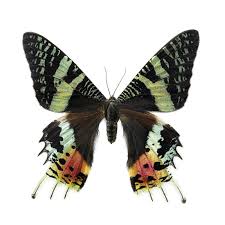 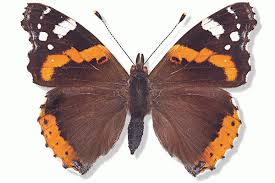 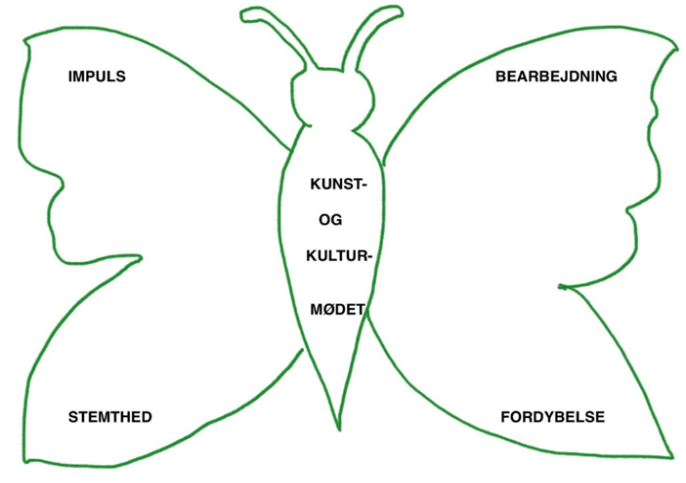 ProgramFra 9.00	Ankomst, kaffe/te og bolle m. ost9.30	Velkomst v/ Felicia Bech Lillelund (regional projektkoordinator)9.45	Optakt: Parallelle workshops: 10.45	Kort Præsentation arbejdet i workshop 1 og 2 11.00	Kunstoplevelse: Dukketeater v/Adrienne Agnew  11.30	Frokost12.10	Bearbejdning: Parallelle workshops  13.30	Kort oplæg om projektets grundidé v. Bennyé Austring 14.00	Kaffe/te og kage-pause14.15	Refleksioner over aktiviteter i egen institution 15.00	Ideudveksling institutionerne imellem	15.15	Afrunding + kort om evaluering (Felicia og Hanne)15.30	Tak for i dag!Workshop 1 v/Felicia Bech Lillelund  Billedfortælling, dramatisk fortælling og pædagogisk brug af dukker Workshop 2 v/ Viggo Steincke og Hanne Kusk Musik og rumiscenesættelsePakke A Dukker, billedkunst og dans (Adrienne, Felicia, Maria) v50 og v65 Pakke C Musikfortælling og drama (Viggo og Hanne) musik H90